Reach For the Stars Spring Show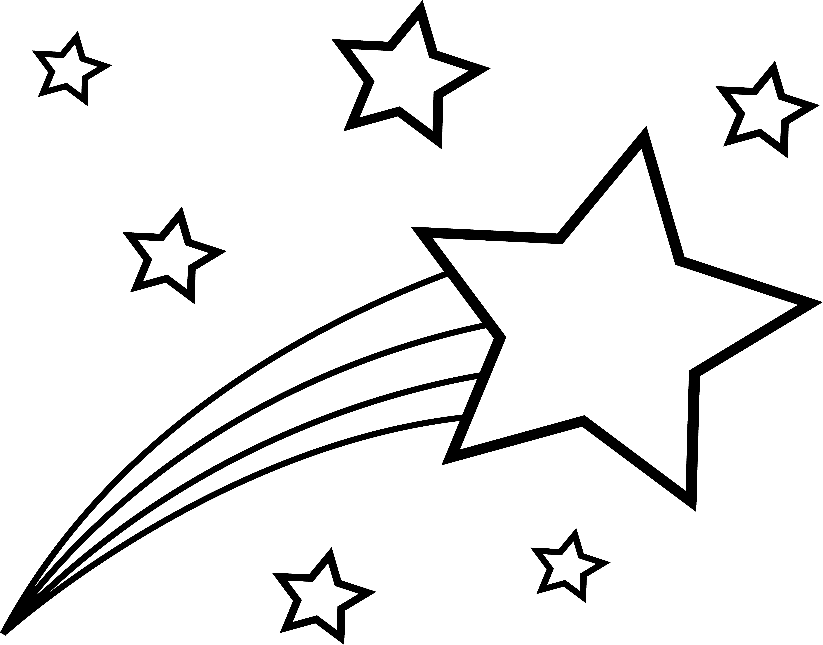 EVERYBODY WELCOME!!!Secretary: Sian Elphick, Cinders Stables, Overton Road, Ruabon, Wrexham, LL146HN Tel: 07795 180 511It is deemed a condition of entry that the Organiser hold no liability for accident, damage or injury to horses, owners, riders, grooms or any person or property whatsoever whilst on the showground.The Organising Committee reserve the right to refuse any entries it may think fit. Also to exclude and withhold any prizes offered, if in opinion of the judge, the exhibits do not possess sufficient merit.No entry will be refunded unless a vet’s certificate is produced. The judge’s decision is final. Any objection must be accompanied by a deposit of £5.00 within 15 minutes of the end of class.ALL RIDERS must wear HATS which comply to; PAS 015; VG1; ASTM F1163 04a onwards; SNELL E2001; AS/NZS 3838 2003 onwards. accredited while mounted, whether exhibiting or not.All stallions and colts must be handled by a person over 14 years of age and be adequately bitted and under control.An exhibitor may not knowingly exhibit a pony bred, sold, leased, produced, broken or trained by the judge, and/or his/her immediate family or employer. A rider may not ride in a class judged by someone for whom he/she has ridden for in the show ring in the same year. Lead rein ponies to be led by an attendant and shown in a snaffle bridle, the lead rein must be attached to the noseband only. Show Canes/Whips are not to exceed 30” (75cm). In lead rein classes plain or leather covered cane ONLY may be used.All Mountain and Moorland, Native / Traditional type horse or pony to be shown in natural state.Exhibitors signatures on the entry form signifies acceptance of the above conditions. Ring One	In-Hand9 AM		Judge: Mrs B CalderbankClass 1	M&M Youngstock, Colt, Filly or Gelding, 3 years old and under, Will be split if sufficient entries..Class 2	Small Breeds excluding welsh ponies, Stallion, Mare or Gelding, any age.Class 3	Large Breeds excluding welsh ponies, Stallion, Mare or Gelding, any Class 4	Welsh Section A & B open to Welsh section A’s and B’s, Stallion, Mare or Gelding, any age.Class 5	Welsh Section C & D open to Welsh section C’s and D’s, Stallion, Mare or Gelding, any age.Class 6	Shetland Open open to all types, Stallion, Mare or Gelding, any age.Class 7	Youngstock, open to all types excluding Mountain & Moorland, Filly, Colt or Gelding, 3 years old and under.Class 8	Sports Horse or Pony, Stallion, Mare or Gelding, any age.Class 9	Hunter/Riding Horse/Hack Stallion, Mare or Gelding, any age.Class 10	Hunter Pony/Riding Pony Stallion, Mare or Gelding, any age.Class 11	Part Bred Stallion, Mare or Gelding, any age20 Minute BreakClass 12	Cob Type Traditional or Hogged Cob, Stallion, Mare or Gelding, any age.Class 13	Coloured Open Skewbald and Piebald, open to all types, Stallion, Mare or Gelding, any age.Class 14	Amateur Handler An Amateur Handler is a handler who for showing purposes HAS NOT engaged in the training programme for handler/rider/horses/ponies/livery/buying/selling or dealing of horses/ponies as a means of deriving a source of income since 1st August 2015. It is expected that exhibitors will enter into the true spirit of this competition.  Class 15	Young Handler Handler to be 7 - 10 years or under.Class 16	Young Handler Handler to be 11 – 16 years old.Class 17     Retrained Racehorse Retrained ex racehorse, Stallion, Mare or Gelding, any age.Class 18	NCPA Registered any breed, age, height or sex. All ponies/horses must be on the NCPA Pony register and registration number quoted on the entry form.Class 19	Veteran Horse/Pony 15 years and over, stallion, mare or gelding.CHAMPIONSHIP, 1st and 2nd prize winners from class 1 – 19 to compete.Ring Two		Ridden9AM		Judge: Mr B BeardmoreClass 20	Coloured Native and non-native, Skewbald and Piebald, Stallion, Mare or Gelding, 4yrs and over. Riders any age, to be split if sufficient entries. No Lead Rein exhibits.Class 21    Cob type, Traditional or hogged Any colour, any height, 4 years old and over.Class 22	Walk & Trot Walk and trot only, to be entered in the nature it is intended for, novice riders only.Class 23	Amateur Rider An Amateur Rider is a rider who for showing purposes HAS NOT engaged in the training programme for Rider/horses/ponies/livery/buying/selling or dealing of horses/ponies as a means of deriving a source of income since 1st August 2015. It is expected that exhibitors will enter into the true spirit of this competition.Class 24	Golden Oldies Riders to be aged 40 and over, open to any type horse and pony.Class 25	NCPA Registered Any breed or height, 4 years old and over. Stallion, mare or gelding.Class 26	Novice Pony Not to have won a first prize of £5 or more, Stallion, mare or gelding 4 years old and over, up to and not exceeding 14.2hh, Rider any age.Class 27    Novice Horse Not to have won a first prize of £5 or more, Stallion, mare or gelding 4 years old and over, 14.2 and over, Rider any age.Class 28	Lead Rein M&M Mare or gelding, 4 years and over. Not exceeding 122cms. Riders not to have attained their 9th Birthday before 1st January in the current year. Snaffle Bridles only.Class 29     Lead Rein Show Non Native Mare or gelding, 4 years and over. Not exceeding 122cms. Riders not to have attained their 9th Birthday before 1st January in the current year. Snaffle Bridles only.Class 30	First Ridden M&M Mare or Gelding, 4 years and over. Not exceeding 128cms. Riders not to have attained their 12th birthday before 1st January in the current year.Class 31	 First Ridden Non Native Mare or Gelding, 4 years and over. Not exceeding 128cms. Riders not to have attained their 12th birthday before 1st January in the current year.30 Minute Lunch BreakClass 32	Novice M&M Stallion, Mare or Gelding. Mixed breeds, will be split in to large & small breeds if sufficient entries. 4 Years old and over, not to have won a first prize of £5 or more.Class 33	Open Small Breed Welsh Section A & B, Dartmoor, Exmoor & Shetland. Stallion, Mare or Gelding 4 years old and over.Class 34	Open large breed Welsh Section C & D, Connemara, New forest, Fell, Highland & Dales. Stallion, Mare or Gelding 4 years old and over.Class 35	 Veteran Horse/Pony 15 years old and over, stallion, mare or gelding, any height, Rider any age.Class 36	Hunter Pony Pony of Show Hunter Type, mare or gelding 4 years and over, not exceeding 15hh.Class 37	Show Pony Mare or gelding, 4years old Ponies not exceeding 14.2hh.Class 38	Intermediate Hunter/riding type Mare or gelding, 4years old. Exceeding 14hh, but not exceeding 15.2hh. Riders not to have attained their 25th birthday before 1st January in the current year.Class 39    Sports Horse Stallion, mare or gelding 4 years old and over, any height, Rider any age.Class 40	Riding Horse/ Hack / Hunter Stallion, mare or gelding 4 years old and over, any height, Rider any age.Class 41    Retrained Racehorse Retrained ex racehorse, Stallion, Mare or Gelding, 4 years old and over.Class 42	Part bred Stallion, mare or gelding 4 years old and over, any height, Rider any age.CHAMPIONSHIP, 1st and 2nd prize winners from class 20 – 42 to compete.Entry Fees & Prize MoneyIn Hand Classes: Members £7.00   Non Members £8.00Ridden Classes: Members £9.00	   Non Members £10.00Entries close:   Thursday 19th AprilEntries on the day: £15.00Name…………………………………………………………………………….     Address …………………………………………………………………………………………….                                                     .                                                                                                                        Post Code ……………………………….       Tel: …………………………          SIGNATURE: ___________________________________________ DATED: _________________    	NCPA PONY OF THE YEAR SHOW: To be held on September 3rd 2017The FIRST THREE Prize-winners in appropriate classes will qualify.N.C.P.A REGISTERED PONIES ROSETTE will be awarded to the highest placed N.C.P.A Reg. Pony in classes. Marked R. Red Armband to be worn and Pink card to be produced. Star Rosette marked with SEQUIFEST. This show is affiliated to EQUIFEST CHAMPIONSHIP taking place on East of England Showground on 9th – 13th of August 2017. The two highest exhibits not already qualified in each affiliated class will qualify. Office UseClass No.Name of PonyOwnerRider Entry FeeSub TotalFirst Aid2.00Total